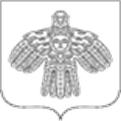 Руководствуясь решением Совета муниципального округа «Ухта» от 21 ноября 2023 г. № 252 «О переименовании администрации МОГО «Ухта», Уставом муниципального округа «Ухта» и в соответствии с приказом Финансового управления администрации МОГО «Ухта» от 03 декабря 2018 года № 202 «Об утверждении порядка санкционирования расходов бюджетных и автономных учреждений МОГО «Ухта», лицевые счета которых открыты в Управлении Федерального казначейства по Республике Коми, источником финансового обеспечения которых являются субсидии, полученные в соответствии с абзацем вторым пункта 1 статьи 78.1 и пунктом 1 статьи 78.2 Бюджетного кодекса Российской Федерации», приказываю:1. В наименовании приказа, в пункте 1 и в пункте 3 слова «МОГО» заменить на «муниципального округа».2. Внести изменения в Приложение к приказу от 01 ноября 2023 года № 169:- дополнить кодами:Российская ФедерацияРеспублика КомиРоссийская ФедерацияРеспублика КомиРоссия ФедерацияКоми РеспубликаРоссия ФедерацияКоми РеспубликаФИНАНСОВОЕ УПРАВЛЕНИЕ АДМИНИСТРАЦИИ МУНИЦИПАЛЬНОГО ОКРУГА «УХТА»ФИНАНСОВОЕ УПРАВЛЕНИЕ АДМИНИСТРАЦИИ МУНИЦИПАЛЬНОГО ОКРУГА «УХТА»«УХТА» МУНИЦИПАЛЬНÖЙ КЫТШЛÖН АДМИНИСТРАЦИЯСА СЬÖМ ОВМÖСÖН ВЕСЬКÖДЛАНİН«УХТА» МУНИЦИПАЛЬНÖЙ КЫТШЛÖН АДМИНИСТРАЦИЯСА СЬÖМ ОВМÖСÖН ВЕСЬКÖДЛАНİНПРИКАЗПРИКАЗПРИКАЗПРИКАЗ10.01.2024№№2г.Ухта, Республика КомиО внесении изменений и дополнений в приказ от 01 ноября 2023 года № 169 «Об утверждении перечня кодов целевых субсидий, предоставляемых бюджетным и автономным учреждениям МОГО «Ухта» в соответствии с абзацем вторым пункта 1 статьи 78.1 и пунктом 1 статьи 78.2 Бюджетного кодекса Российской Федерации, на 2024 год и плановый период 2025 и 2026 годов» КодНаименование10701.23Проведение капитального и текущего ремонта10704.23Повышение квалификации работников образовательных организаций10705.23Мероприятия по предоставлению бесплатного двухразового питания обучающимся с ограниченными возможностями здоровья10708.23Обеспечение персонифицированного финансирования дополнительного образования детей10714.23Организация, проведение и участие обучающихся, молодежи и работников в конкурсах, фестивалях, соревнованиях, различных мероприятиях10717.23Укрепление и модернизация материально-технической базы10719.23Содержание и обеспечение деятельности "Станция Юных Натуралистов"10720.23Возмещение затрат за осуществление присмотра и ухода за детьми - инвалидами10723.23Укрепление и модернизация материально-технической базы (выполнение работ по замене ограждения в МБОУ "СОШ № 18")10724.23Укрепление и модернизация материально-технической базы (выполнение работ по установке ограждения в МОУ "СОШ № 19")10801.23Проведение капитального и текущего ремонта11109.23Проведение спортивных и физкультурно-оздоровительных мероприятий23-51790-00000-00000Проведение мероприятий по обеспечению деятельности советников директора по воспитанию и взаимодействию с детскими общественными объединениями в общеобразовательных организациях23-53030-00000-00000Обеспечение выплат ежемесячного денежного вознаграждения за классное руководство педагогическим работникам образовательных организаций, реализующих образовательные программы начального общего образования, образовательные программы основного общего образования, образовательные программы среднего общего образования23-53040-00000-00000Организация бесплатного горячего питания обучающихся, получающих начальное общее образование в образовательных организациях2355190013770000000Поддержка отрасли культуры (Федеральный проект "Культурная среда") (Реконструированы и (или) капитально отремонтированы региональные и муниципальные детские школы искусств по видам искусств)7201003.23Укрепление и модернизация материально-технической базы муниципальных организаций (проведение капитальных и текущих ремонтов, приобретение оборудования для пищеблоков)7302000.23Предоставление компенсации родителям (законным представителям) платы за присмотр и уход за детьми, посещающими муниципальные образовательные организации, реализующие основную образовательную программу дошкольного образованияНачальник управленияГ.В. Крайн